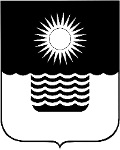 Р Е Ш Е Н И Е ДУМЫ МУНИЦИПАЛЬНОГО ОБРАЗОВАНИЯГОРОД-КУРОРТ ГЕЛЕНДЖИКот 29 марта 2016 года                                                              	                         № 400г. ГеленджикО внесении изменения в решение Думы муниципального образования город-курорт Геленджик от 25 марта 2014 года №93 «О представлении лицом, замещающим муниципальную должность администрации муниципального образования город-курорт Геленджик, сведений о доходах, об имуществе и обязательствах имущественного характера»(в редакции решения Думы муниципального образования город-курорт Геленджик от 19 декабря 2014 года №203)В целях приведения правовых актов органов местного самоуправления муниципального образования город-курорт Геленджик в соответствие с действующим законодательством Российской Федерации, руководствуясь  Федеральным законом  от 25 декабря 2008 года №273-ФЗ «О  противодействии  коррупции»  (в  редакции  Федерального   закона   от 15 февраля 2016 года №24-ФЗ), Федеральным законом от 6 октября 2003 года №131-ФЗ «Об общих принципах  организации местного самоуправления в Российской Федерации»  (в редакции Федерального закона от 15 февраля 2016 года №17-ФЗ), Указом Президента Российской Федерации от 18 мая 2009 года №558 «О пред-ставлении гражданами, претендующими на замещение государственных должностей Российской федерации, и лицами, замещающими государственные должности Российской Федерации, сведений о доходах, об имуществе и обязательствах имущественного характера» (в редакции Указа Президента Российской Федерации от 23 июня 2014 года №460), статьями 8, 56, 70 Устава муниципального образования город-курорт Геленджик, Дума муниципального образования город-курорт Геленджик р е ш и л а:1.Внести в решение Думы муниципального образования город-курорт Геленджик от 25 марта 2014 года №93 «О представлении лицом, замещающим муниципальную должность администрации муниципального образования город-курорт Геленджик, сведений о доходах, об имуществе и обязательствах имущественного характера» (в редакции решения Думы муниципального образования город-курорт Геленджик от 19 декабря 2014 года №203) следующее изменение:в абзаце втором пункта 3 приложения к решению слово «содержание» заменить словом «вознаграждение».2.Опубликовать настоящее решение в Геленджикской городской газете «Прибой».3.Решение вступает в силу со дня его официального опубликования.Глава муниципального образованиягород-курорт Геленджик							   В.А. ХрестинПредседатель Думы муниципальногообразования город-курорт Геленджик                                            В.В. РутковскийЛИСТ СОГЛАСОВАНИЯпроекта решения Думы муниципального образования город-курорт Геленджик  от ______________№____________«О внесении изменения в решение Думы муниципального образования от 25 марта 2014 года №93 «О представлении лицом, замещающим муниципальную должность администрации муниципального образования город-курорт Геленджик, сведений о доходах, об имуществе и обязательствах имущественного характера» (в редакции решения Думы муниципального образования город-курорт Геленджик от 19 декабря 2014 года №203)» Проект внесен: Главой муниципального образования город-курорт Геленджик				             В.А. ХрестинСоставитель проекта:Начальник правового управленияадминистрации муниципального образования город-курорт Геленджик                                                    А.Г. СавидиПроект согласован:Первый заместитель главымуниципального образованиягород-курорт Геленджик                                                            Т.П. КонстантиноваПредседатель постоянной комиссииДумы муниципального образования город-курорт Геленджик по правовым вопросам                                                                      М.Д. Димитриев